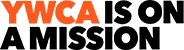 Private Lesson Information FormLesson FeesParticipant Information __________________________________________            ___________________     Participant’s Name 					                   Age__________________________________________            ___________________Parent or Guardian’s Name (If Applicable)			        Date_________________________        ______________________________________     Phone 						Email Address What is the participant's current swimming ability level?What are your goals for the private lessons?Please list days/times you are available to schedule private lessons.How many lessons do you plan on scheduling? (2, 4, or 6)2 Lessons4 Lessons6 LessonsMember$60$100$140Basic $75$150$210Non-Member$95$180$250